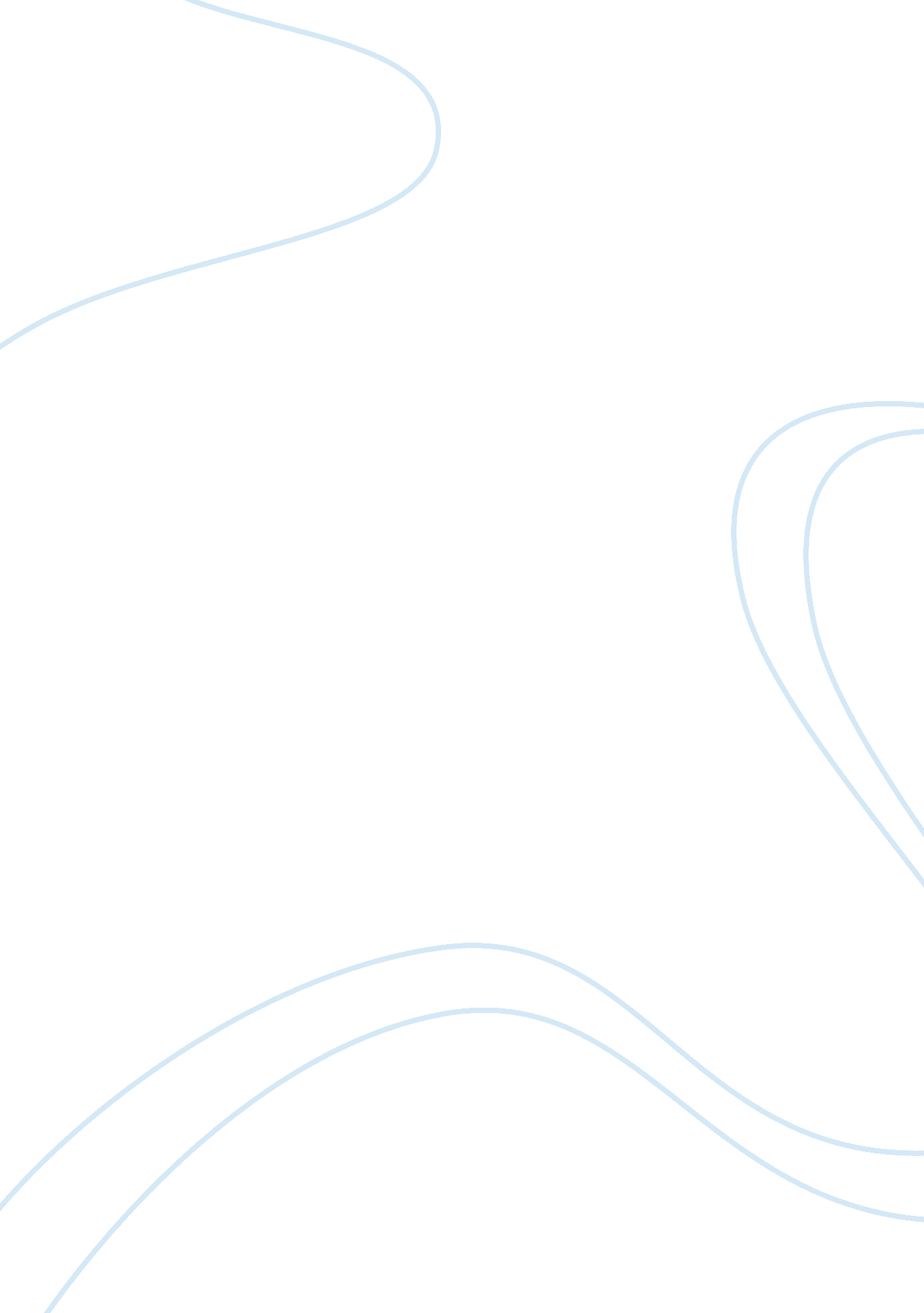 Time stands stillBusiness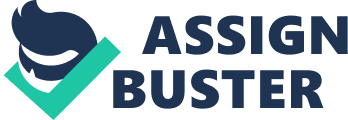 As the most important day of my life is approaching, time stands still. I wait until I hear the sweet sound of the school bell go off. I wait until I hear the voice of my sixth period teacher say the greatest words known to every student “ your dismissed”. Those two words are the words I have been waiting to hear for what feels like days. Most people know the feeling of dead silence from people and not being able to hear the gentle tick of a clock. But that’s it I hear nothing from the clock or from people talking of class. No what I hear is nothing, while I sit hear and minutes feel like hours, and hours feel like days. While I’m waiting to hear the school bell ring. 